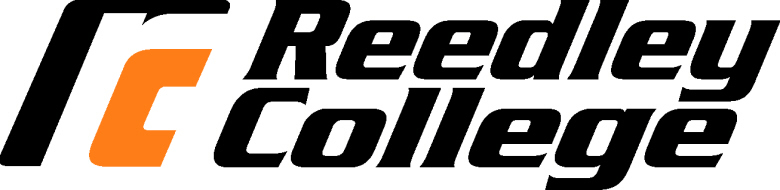 Communication ~~ Reedley College ~~ Spring 2015Communication 1: Public SpeakingInstructor:  Gabriela Hernandez JimenezE-mail Contact Only or Scheduled MeetingsE-mail:  gabriela.hernandez@reedleycollege.edu                                     Course DescriptionThis course will cover theories and techniques of public speaking. Course is designed to enhance fundamental public speaking skills which include research, organization, reasoning, listening and audience demographics. Particular emphasis will be on the logical organization, composition and delivery of informative and persuasive speeches. Communication 1 fulfills the General Education Requirement in Oral Communication (G.E. Foundation A1). 
(Note: subject advisory eligibility for English 1A)Student RightsStudents are encouraged to become familiar with the “Campus Policies” section of the Schedule of Courses.  This material includes information regarding cheating and plagiarism, disruptive classroom behavior, and other instructional issues. Students caught cheating or plagiarizing in my class will receive a zero on the assignment and any assignment connected to that assignment (e.g. cheating or plagiarism on a speech will result in a zero on the speech, the outline, the reference page, the reflection and on all audience evaluations). Any student caught cheating or plagiarizing will also forfeit all participation points, all audience evaluation points and will not be allowed any extra credit points.  Students with disabilities: If you have a verified need for an academic accommodation or materials in alternate media (i.e., Braille, large print, electronic text, etc.) per the Americans with Disabilities Act (ADA) or Section 504 of the Rehabilitation Act, please contact the instructor as soon as possible.    Student Learning OutcomesUpon completion of this course, students will be able to:Construct and deliver dynamic and competent presentations that are adapted to the purpose and audience.Utilize research materials that incorporate sufficient, credible, and relevant evidence.Choose appropriate organizational patterns.Analyze the effectiveness of communication through constructive critique.Specific Objectives In the process of completing this course, students will:Gain communicative competence and confidence as a result of the preparation, presentation, and analysis of oral messages. Gain an understanding of the communicative process.Develop skill in informative, persuasive and ceremonial speaking.Recognize the need for clear and concise organization of ideas.Use supporting materials effectively.Analyze and adapt messages to address audience attitudes, needs and demographics. Recognize the role of culture in the production and management of spoken interaction.Develop skill in extemporaneous speaking, students will present a minimum of three speeches in front of an audience. Enhance vocal skills (projection, diction, inflection and volume). Improve listening skills.Critique and analyze their own and others students' speeches. Utilize practical assignments and exercises that will reinforce the theoretical concepts studied in class. Classroom DeportmentStudents must respect the rights of the other students in the class.  The exploration of controversial ideas is an essential component of this class. Students who are not respectful will be asked to drop the class.  When presentations are in progress students arriving late are to stay outside until the presentation is complete. Interrupting a presentation for any reason other than a severe emergency is inconsiderate and will not be tolerated. Cell phones should be turned off before coming to class. If a student interrupts a speech for any reason other than a severe emergency (this includes cell phones ringing/buzzing or entering the room during a speech) they will be confronted by the instructor and their speech grade will be lowered one letter grade. Cell phone usage during class will result in a loss of participation points and they will be asked to give a 2 minute Impromptu speech.~~~ The schedule is subject to change at the discretion of the instructor – it is the responsibility of the student to check on announcements made during any absence.  AssignmentsMandatory assignments are indicated with **, these assignments are REQUIRED in order to earn any extra credit OR to take the final exam.The following numerical guidelines will be used in the assignment of final grades.1080-1200 =    A
960-1079   =    B
840-959     =    C
720-839     =    D
719- 0        =    FStudents can email the instructor during the semester to get their current grade. The instructor does NOT give grade checks the last two weeks of school. Please keep this form to track your grades during the semester.  “Per Title V Regulation 58170(e), students must be referred to academic support services by counselors or instructors. With this statement on my course syllabus, I am referring any students in my class in need of academic support to tutorial services. Tutorial services may include: the tutorial center, writing center or the communication lab. Referral reason: Mastering the content, study skills, and basic skills of this course is aided by the use of trained peer tutors.”Late and Missed AssignmentsI will NOT accept any emailed or handwritten papers.I have a very strict policy on late work.ALL WORK IS DUE AT THE BEGINNING OF THE CLASS – I WILL NOT ACCEPT YOUR WORK IF YOU ARE LATE TO CLASS.Attendance: Due to the nature of this course, attendance is important. Roll will be taken at each class session.  I will drop anyone who misses the first day of class. I will also drop anyone who misses the second day of class. Per college policy I can drop any student who misses 4 class periods. If a student misses 4 classes prior to the drop date I will drop that student. Roll will be taken at each class session.  Class points will be drastically reduced by absences. I will subtract 25 points for each absence. Understanding that perfect attendance can only happen in a utopian world each student is allowed 2 absences. I will no longer investigate or decide if an absence is excused or not. Every student has two freebies – after that I will deduct 25 points for EVERY absence regardless of reason. These points will come from your participation points first. If your absences exceed the participation points I will deduct points from your audience evaluation points. Once participation and audience evaluation points are depleted students will NOT be allowed to earn extra credit OR take the final exam. Make sure you understand this – you have TWO free absences, four absences will deplete both your participation, audience participation AND you will not receive any extra credit OR be allowed to take the final exam. NO EXCEPTIONS!!  Arriving late to class and leaving early are unacceptable and will result in a reduction of participation points. Two tardies or early departures are equivalent to one absence. It is the student’s responsibility to keep track of their absences. If you know in advance that you will be absent please inform the instructor so that accommodations can be made for speeches or quizzes prior to your absence. Also, understand that notifying the instructor does not excuse the absence and any assignment due during that absence MUST be made up prior to, not after the fact.  Please be aware that I WILL enforce this policy and will not make exceptions! It is your responsibility to keep track of your absences and tardies 
I will not give warnings.  Speeches: This class fulfills the ORAL component for the general education requirements – I take this very seriously. NO ONE will pass my class if you miss a speech, it is mathematically impossible!! Missing a speech means a zero on the speech, outline, reference page, reflection paper, participation points, audience points and extra credit. Also students who miss a speech will not be allowed to take the final. I do not allow anyone to give their speech on a day other than their assigned date. Do not ask for an extension. If you are unable to present on your assigned date you will be given a 0 on that speech and will fail my class. The only way to pass my class is to make up the missed speech on “Last Ditch Day” - See “Last Ditch” section for details on make ups. Students who are late on their assigned speaking day will NOT be allowed to speak. The door will be locked when speeches begin to avoid interrupted speeches, students are not allowed to enter through the lab. After a student gives their speech they are required to stay until class is dismissed. If you give your speech then leave class early you will be given a zero on that speech and will have to re-do the speech on Last Ditch Day – note if you already have a Last Ditch Day speech you will fail the course. The how to speech is given after Last Ditch Day so any student who misses this speech will not be allowed to take the final exam in addition they will forfeit all participation points, audience points and all extra credit. • Self-introduction Speech: The first presentation is a short self-introduction focusing on one aspect of yourself you wish to highlight for the class as an ice-breaker. This speech will not be graded; you will receive full credit simply for presenting this 1-2 minute speech. However, to receive full credit you must fulfill the time requirement.• How to Speech: This 4-5 minute speech will requires students to demonstrate to the audience how to do something.• Informative Speech: This speech will apply concepts learned in the course to present an extemporaneous address about a student-selected topic involving processes, events, places, people, objects, or concepts. This speech will be 5-7 minutes long.• Persuasive Speech: Representing a culmination of the components of public speaking that have been examined in this course, this speech (6-8 minutes) will seek to adjust listener attitudes/beliefs/values, urge action, or answer opposing views through careful reasoning and argument.• Audience Analysis Paper: Effective discourse requires speakers to appropriately adapt a message to the audience and the speaking environment. This assignment provides students an opportunity to write an analysis of an audience. After watching a video of an audience; which the instructor will provide, each student will write a 3-4 page essay describing the important characteristics of the audience and how this information will be used in class presentations.•Speech Critique Paper: Evaluating speeches by others not only enhances critical thinking skills but also helps speakers to recognize areas for improvement in their own presentations. You will write one 3-4 page analysis of a speech given by another student in the class, following guidelines similar to those used in grading speeches. The critique paper will be graded on the depth, breadth, and constructive tone of your analysis, as well as University General Education writing standards.Outlines: Outlines must be submitted to me one class day prior to the first assigned speech date for all students. No one will be allowed to give their speech without giving the instructor their outline on time. Without an outline (submitted on time) you will not receive a time slot to present your speech and you will receive a 0 on your outline, speech, and reflection grade. I will not accept emailed papers and do not come to class with your disk complaining you were “UNABLE” to print the file. Plan ahead and be responsible for your work. Remember this is college not high school - all submitted papers MUST be typed. Keep in mind any form of plagiarism will not be tolerated. Also outlines will not be accepted if you are late to class the day they are due. Reference Pages: They must be typed and in APA style format. If you do not submit a reference page with your outline you will NOT give a speech. These speeches are to be properly researched with the use of appropriate sources.  Participation Points: This class is interactive, participation is vital to the classroom environment. Each student is expected to attend class each day and be prepared to discuss ideas, and participate in class activities. Please come to class prepared to engage the material.  Absences, late arrivals and leaving early, in addition to a lack of participation in class discussions and activities will adversely affect participation points. Participation points are strictly given on days with no speeches or quizzes. Please note that your participation points can be completely exhausted on the basis of attendance or missed assignments.     Additional Point Assignments:  In addition to the assignments there might be limited extra credit assignments. They will be briefly announced in class if any extra credit is available. It is the student’s responsibility to come to class or ask a classmate and turn the extra credit in by the deadline.  Extra credit assignments submitted by students who have missed a speech, a quiz or the professional speech critique will NOT be accepted. Extra credit points can only be earned by students who have attempted these major assignments and students who have less than 6 absences. Extra credit can buffer grades it cannot replace them.    Quizzes: Students are responsible to bring their OWN Scantron – students without a Scantron will not be allowed to take quizzes. Doors will be locked when quizzes are handed out to avoid interruptions. Students are not allowed to enter through the lab. Be on time or get a zero. Mid-Term & Final:  Mid-Term is composed of 50 questions worth 100 points. Date for mid-term can be found in the calendar. Finals are held in the same classroom but not necessarily at the same time. Please note schedule on calendar so that you are aware of the time and date of your final. Please note – I will not allow anyone who is late to take the final, the door will be locked when finals are given out. Please be aware and be on time. I will NOT allow anyone to take the final prior to finals week without a documented medical excuse. Accommodations will not be made for vacation or travel reasons. Again students are required to bring their own Scantron to the final. Finals will not be given to anyone who has been caught plagiarizing or has exceeded the absences for this course as detailed in the attendance portion.  ***Email Etiquette***When emailing the instructor, please include a salutation, a body, and a closing. Sometimes students send emails that say things like “What chapter are we on?” The professor has many students at one time. Also, when emailing the instructor consider your spelling and grammar.Good morning Ms. Hernandez,Greetings from Edgar.I am writing this email to let you know that I will not be attending class on Monday because I have a doctor’s appointment. Hope you have a wonderful day. See you on Wednesday.Best regards, Edgar GarciaFundamentals of Public Communication, Comm. 1, 9amLast Ditch Effort DayIn an effort to be fair I will have an assigned make up day. If you have missed ONE speech this will be the ONLY day you can make that speech up. The BAD NEWS: all make up speeches will suffer a 2 letter grade reduction from the original points possible. I will only listen to late speeches on this day.  Make Up SpeechesNO ONE CAN PASS THIS CLASS IF THEY MISS A SPEECH ~ PERIOD!!If you miss a speech you will be allowed to make up that ONE speech on the Last Ditch Effort Day but you will be at the mercy of time constraints and some basic rules. How it works: at the start of class everyone who has a make up speech will put their names on a card and I will draw names – if we run out of time, you ran out of luck! I will hold very strict time limits on speeches but cannot guarantee that everyone will get a turn.The GOOD NEWS: if you have given all of your speeches and do not have any to make up, consider this a free day – take the time to study for the final or sleep in, go to the beach (Reedley Beach??) or whatever you want, after all you have earned it.Just a Note Regarding My Teaching PhilosophyIf you are absent do not approach me to ask “what did we do when I was gone?” Each student must assume full responsibility for all notes, assignments or announcements made during class.  I cannot and will not re-teach a lesson in my office or in the hallway before or after a class. Just because you miss class when an assignment is given out or when an assignment is due does NOT excuse you or extend the due date. When you are in class it is expected that you are “present” – students who are on their cell phones or sleepy or engaged in private conversations will be asked to leave.  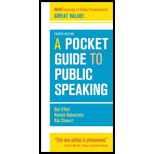 Required Materials: Textbook: O’Hair, D., Rubenstein, H. & Stewart, R.  (2013). A pocket guide to public speaking, 4th ed. Boston: Bedford / St. Martin’s.                      ISBN13: 978-1457601903
                      ISBN10: 1457601903Four Scantron forms (882E)Graded ItemsPoints PossibleScoreIntroduction speeches25Cultural Artifact Speech **100Cultural Artifact Outlines (2)30Cultural Artifact Reference Page20Informative Speech **100Informative Speech Outlines (2)30Informative Speech Reference Page25Persuasive Speech **150Persuasive Speech Outlines (2)40Persuasive Speech Reference Page30How To Speech100Participation50Audience Analysis Paper100 Speech Critique Paper**               100 Mid-Term **100Quizzes (2)  **50Final  150Total Points Possible 1200First you can only make up ONE speech from the semester. (If you missed two speeches you have officially failed the class.)Second you must have your outline and reference page typed and ready when you are called up to speak.Third you must be ON TIME – NO ONE IS ALLOWED IN THE ROOM ONCE SPEECHES BEGIN, a sign will be posted on the door.Fourth all speeches will be given on a lottery basis. (I cannot guarantee we will have time for all speeches )